Sivas Cumhuriyet Üniversitesi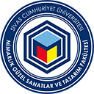 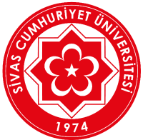 	             Mimarlık Güzel Sanatlar Ve Tasarım Fakültesi                                                                           Bölüm Başkanlığına/ DekanlığınaT.C. Kimlik No:Adı Soyadı	:Telefon	:E-mail		:Adres              :							   (Başvuru Tarihi)(İmza)Eki: Başvuru Dosyası